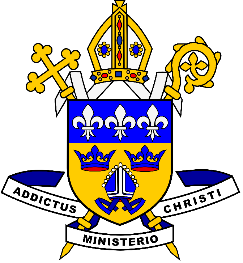 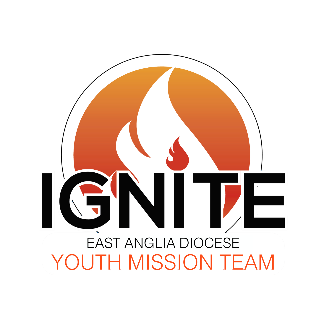 Dear Applicant, Thank you for your interest in applying to be part of the Ignite Team. Enclosed you will find further information and the application form; please return this to the above address either by email or post.If you find that you don’t have enough space on the page to answer any of the questions, please just continue on a separate document/piece of paper. Say a prayer whenever you begin and if you have any queries about the application process just let us know!We welcome applications for joining the team all year round, however, the deadline for application forms to be received is by the 30th of July 2019 though we may be still willing to accept people after this point under certain circumstances.  Please do try to return the application form at your earliest convenience though, as we are limited to the number of people we can take.On receiving your application form we will contact you to arrange an interview, either by skype or in person. If you have any questions, please don’t hesitate to email or phone me directly on 07769315031.We look forward to receiving your application.Yours sincerely,Catherine WilliamsIgnite Team Leader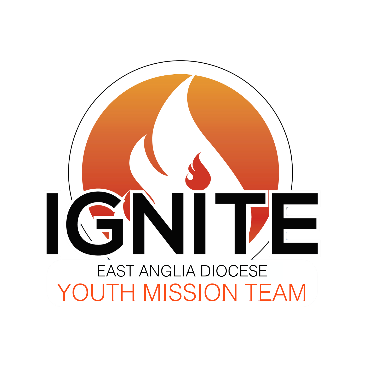 This is an exciting opportunity for young people aged 18 – 35* to be part of East Anglia’s Diocesan Youth Mission Team: Ignite.  Together with other members of the team you will be living as a community for the duration of the year.After an initial 5 – 6 weeks of training and formation, you will be working in schools, parishes and other settings throughout East Anglia sharing the Gospel Message in a dynamic and relevant way. Further training and formation will be ongoing throughout the year and there will also be the opportunity for an overseas mission trip in January.  The Ignite Team will work closely with and be supported by the Diocesan Director of Youth Services, Hamish MacQueen, and the Ignite Team Chaplain, Fr Luke Goymour.If you have any questions, please don’t hesitate to contact the Ignite Team Leader, Catherine Williams, Tel.  07769315031. 
Email: igniteteam@rcdea.org.uk*This post is covered by a genuine occupational requirement under the Employment Equality Regulations (2003), relating to age and religion. ROLE DESCRIPTION
To assist in the planning and delivery of youth outreach activities such as primary and secondary school retreats & missions, working in parishes and at Diocesan events such as the Ignite Festival.  You will also work closely with the volunteer team ‘Ignite Lite,’ especially in assisting with the delivery of training weekends for the group.To assist in the creation of resources and materials for outreach for various age groups.To use and develop your skills, creativity and interests in the delivery of the above activities and resources. These may include: giving and developing talks/presentations, drama, music, art, design, audio and video production.To engage fully in training, development and spiritual formation throughout the year. To be willing to live as a community with other members of the team – praying, sharing meals and spending social time together to develop good working relationships.To be willing to grow in your prayer life, committing to personal prayer each day and to be willing to deepen your relationship with Christ.To undertake general admin duties and any other appropriate duties as and when required and as delegated about by the Director of Youth Services and the Ignite Team Leader, these duties may include: website maintenance, social media, photography, promotion of events, blogs etc.
 To further the mission of the Diocese of East Anglia working under the authority of the Bishop, the Director of Youth Services and the Ignite Team Leader.PERSON SPECIFICATION
To be a member of the Catholic Church, living out your Christian faith and to have a passion to share the Gospel Message with young people.To be willing to develop your relationship with Christ by growing in holiness and to be further formed in your faith.To be willing to use and develop whatever gifts you have.To be willing to rise to new challenges that you may encounter in doing this work and discover new abilities and talents.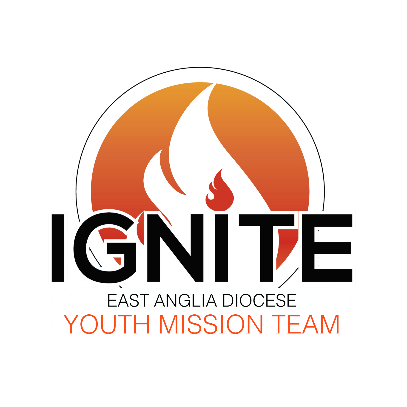   Country of       
  Residence:       
  Diocese:        Date of Birth:                                                               Gender: Please give details of any special arrangements you may require to help you attend an interview. E.g. wheelchair access Please give details of your education and what qualifications you have received.Please provide details of all previous occupations (paid or unpaid) starting with the most recent first.Please provide us with a summary of your faith journey so far.Have you been baptised and confirmed?What is it about your faith that gives you joy?Are there any aspects of your faith you struggle with?  If so, why?Do you regularly attend Mass and receive the Sacrament of Reconciliation?Are there any particular ways of praying that you like, and if so, why?  On Ignite, you will be developing your personal relationship with Christ which will include time for personal and communal prayer. How do you feel about this?What are your reasons for wanting to undertake this year spent serving with Ignite?Have you ever undertaken ministry work within a religious context before?  If yes, please elaborate, including details of where, when and for how long.Please list below any other talents, qualifications or experience you have which you feel would be relevant on a year with Ignite.  Please also include details of any musical instruments you play (including singing).On Ignite you will be living in community with other people, this will mean less personal space than you may be used to, eating meals together, a structured way of life etc. How do you feel about this and what aspects of this way of life do you feel may be challenging for you?Give three strengths/positive qualities you have that you feel will be useful as a member of the Ignite Team.Give two weakness you have that you feel may present a challenge during your year with the Ignite Team.Individually, rate how you feel about each of the following from 1 to 10, with 1 being the least amount of difficulty and 10 being the greatest amount of difficulty.___  Punctuality/time-keeping___  Resolving conflict ___  Travelling___  Less sleep than you may be used to
___  Less free-time than you may be used to
___  Sharing my faith with others___  Living away from home___  Living in a house with the people you work with___  Not having the same time to date or pursue other relationships for a year___  Commitment to a daily prayer life
___  Working with children
___  Working with teenagers
___  Talking in front of large groups of people___  Ministry in schools___  Ministry in parishes___  Obedience to leadershipThis post is subject to an Enhanced Disclosure by the Disclosure and Barring Service. A criminal record will not necessarily exclude you from joining the Ignite Team.Please give the details of two references. One should be a character reference such as from a recent employer. The other should be from someone who knows you spiritually, such as a priest or spiritual director if you have one. If one of your references is not your current parish priest, please also provide their contact details.                        Referee One                       Referee Two                        Current Parish Priest (if not given as a reference)Thanks for taking your time to complete this form, please email or post this to the Diocesan Youth Service using the contact details given at the start of this form and we will be in contact soon!Full name:Address:Postcode:E-mail address:Skype name: 
(if you have one)Tel. (Landline):Tel. (Mobile):Do you hold a full, clean driving license, valid in the UK?YesNoAre you currently legally entitled to work in the UK?YesNoSchool (11+)Study DatesQualification and GradeDate ObtainedCollege/UniversityStudy DatesQualification and GradeDate ObtainedEMPLOYMENT HISTORYDates of EmploymentName and Address of EmployerJob Title and Duties UndertakenReason for LeavingFAITH LIFE
If you prefer you are welcome to answer this by making a short video of up to 6 minutes long (mpg, avi or flv format on memory stick or emailed)
Either submitting the following in writing or a video will not affect the selection process.MINISTRYCOMMUNITY LIFECONVICTIONS/DISQUALIFICATIONSREFERENCES                    Name of Referee                     and relationship 
                    to you:  Address:                    Email:                    Telephone:                   Name of Referee                    and relationship 
                   to you:                              Address:                    Email:                   Telephone:                     Name:                     Parish:                     Phone Number:DECLARATIONStatement to be Signed by the ApplicantPlease complete the following declaration and sign it in the appropriate place below. I confirm that all the information given by me on this form is correct and accurate and I understand that if any of the information I have provided is later found to be false or misleading, any offer of joining the Ignite Team may be withdrawn or terminated.  I also agree to my information being securely held and stored by the Diocese of East Anglia in accordance with GDPR guidelines for a period of two years after the date of the interview, or after the end of your time serving as a member of the Ignite Team, whichever is longer.Signed:Date: